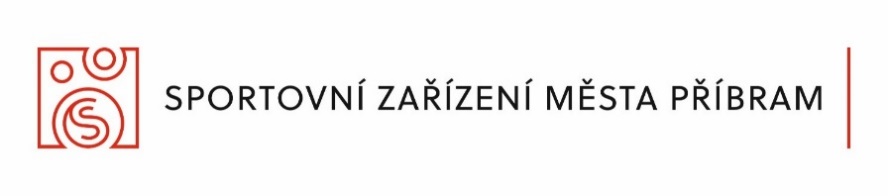 OBJEDNÁVKA Dodavatel:Odběratel:Název: Jonák s.r.o.Název: Sportovní zařízení města Příbram p. o.Sídlo: 11. května 9, Milín 262 31Sídlo: Legionářů 378, 261 01 Příbram VII IČ: 24263648 DIČ: CZ24263648IČ: 71217975, DIČ: CZ71217975za SZM objednává: Mgr. Jan Slaba, ředitel SZM p.o. Příbrampro středisko: 9289za SZM schvaluje: Mgr. Jan Slaba1) Specifikace zboží/služby: Obložení venkovní stěny klubu Junior obkladovými deskami ext. Funder Max 0159 Afro Black, dle cenové nabídky – stavebního rozpočtu JUNIOR III druhá fáze ze dne 28.11.2022 2) Termín a místo dodání: 04/20233) Cena (bez DPH, včetně DPH)*119.326,- Kč bez DPH144.384,46,- Kč vč. DPH4) Místo a termín splatnosti ceny, způsob fakturaceFaktura, 14 denní splatnostZa dodavatele objednávku převzal:                                                 Za odběratele objednávku schválil:
……………………………..                                                                       …………………………………Za dodavatele objednávku převzal:                                                 Za odběratele objednávku schválil:
……………………………..                                                                       …………………………………